Formularz zgłoszeniowy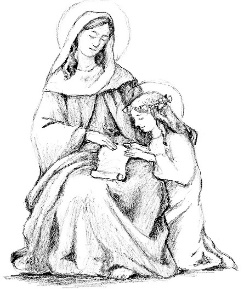          Parafia św. Anny w KopenhadzeROK SZKOLNY 2022/2023 kl…………wypełniamy DRUKOWANYMI LITERAMI.Imię i nazwisko dziecka __________________________________CPR    _ _ _ _ _ _ - _ _ _ _      Miejsce urodzenia ______________Dane rodziców do kontaktuImię i nazwisko ojca _____________________________________CPR    _ _ _ _ _ _ - _ _ _ _    Wyznanie ______________________ telefon      _ _ _ _ _ _ _ _   Adres emailowy  __________________Imię i nazwisko matki ___________________________________CPR    _ _ _ _ _ _ - _ _ _ _    Wyznanie ______________________ telefon      _ _ _ _ _ _ _ _   Adres emailowy  __________________Adres zamieszkaniaUlica __________________________________________________Miasto __________________________Kod    _ _ _ _Przyjęte przez dziecko sakramentyChrzest 1) Rok_________Parafia____________________________Pierwsza Komunia św. Rok________Parafia__________________1)Proszę dołączyć wyraźną KOPIĘ metryki chrztu2) Oświadczenie rodziców - Wyrażamy zgodę / nie wyrażamy zgody na robienie zdjęć naszemu dziecku i umieszczanie ich w mediach społecznościowych dostępnych w parafii św. Anny. Niepotrzebne skreślić.3)Po wypełnieniu proszę wydrukować i oddać w zakrystii lub odesłać pod adres     katechezakopenhaga@gmail.com